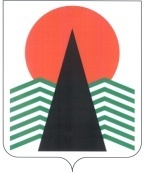  Администрация Нефтеюганского районаТерриториальная комиссияпо делам несовершеннолетних и защите их правПОСТАНОВЛЕНИЕ №60 11 августа 2016 года, 10 – 15 ч. г. Нефтеюганск, 3 мкрн., д. 21, каб. 430зал совещаний администрации Нефтеюганского района,(сведения об участниках заседания указаны в протоколе № 28 заседания территориальной комиссии)О рассмотрении информации заместителя прокурора Ханты-Мансийского автономного округа – Югры о состоянии законности в деятельности комиссий по делам несовершеннолетних и защите их прав от 29.07.2016 г. №21-23-05-2016 	Во исполнение поручения Комиссии по делам несовершеннолетних и защите их прав при Правительстве Ханты-Мансийского автономного округа – Югры (01.22-Исх-1564 от 02.08.2016), рассмотрев информацию заместителя прокурора Ханты-Мансийского автономного округа – Югры о состоянии  законности на территории автономного округа в сфере исполнения законов о несовершеннолетних, территориальная комиссия отмечает:	Прокуратурой автономного округа в 1 полугодии 2016 года совместно с другими правоохранительными органами, органами государственной власти и местного самоуправления принимались меры по обеспечению соблюдения законности в сфере исполнения законов о несовершеннолетних.  Приоритетное внимание уделялось повышению эффективности прокурорского надзора по профилактике безнадзорности и правонарушений, защите прав детей-сирот, детей-инвалидов, соблюдению прав несовершеннолетних на образование.	Несмотря на проводимую органами государственной власти и органами системы профилактики системную работу по профилактике правонарушений и преступлений несовершеннолетних продолжают выявляться недостатки, влияющие на результаты такой работы.	Повсеместно нарушались требования закона при помещении несовершеннолетних в специальные учебно-воспитательные учреждения закрытого типа.	На особом контроле органов прокуратуры остались самовольные уходы детей из семей и государственных учреждений.	На постоянном контроле находились вопросы обеспечения жильем детей-сирот и детей, оставшихся без попечения родителей.	Принципиальную оценку получила деятельность уполномоченных органов в сфере оказания государственной социальной помощи детям-инвалидам. Приняты меры реагирования, направленные на обеспечение доступной среды, пресечены факты несвоевременного назначения пособий, необеспечения их техническими средствами, необходимыми лекарственными средствами, жилыми помещениями.	Продолжена работа по ограничению доступа несовершеннолетних к Интернет-ресурсам, содержащим информацию, наносящую вред их психическому, духовному и нравственному развитию. Основанием для мер реагирования стало незаконное размещение в сети Интернет о способах совершения хищений в торговых организациях (шоплифтинг), продаже свидетельств единого государственного экзамена, дистанционной продаже алкогольной продукции, об изготовлении взрывчатых веществ в домашних условиях.	По требованию прокуратуры Роскомнадзор заблокирован доступ к 33 Интернет-ресурсам с информацией  о способах совершения самоубийств.	Остаются актуальными вопросы обеспечения безопасности детей в учреждениях, организациях отдыха и оздоровления в летний период. В их деятельности пресечены нарушения при организации питания, соблюдении правил пожарной безопасности, антитеррористической защищенности. Кроме того, в настоящее время прокуратурой округа проводится проверка деятельности всех таких учреждений, а также органов государственной власти, организующих отдых и оздоровление детей.	Актуальными остаются вопросы соблюдения прав несовершеннолетних в образовательном процессе.	Результаты надзорной деятельности свидетельствуют о наличии существенных недостатков при обеспечении информационной открытости образовательных организаций округа. Повсеместно локальные акты, а также информация о своей деятельности, педагогическом составе на официальных сайтах не размещается либо размещается не в полном объеме.	Основанием для мер прокурорского реагирования стали факты нарушений закона при организации и обеспечении образовательного процесса, комплексной безопасности учащихся, оказании охранных и медицинских услуг.	Серьезное внимание уделено вопросам патриотического и военно-патриотического воспитания.	Всего в первом полугодии 2016 года в сфере надзора за исполнением законов о несовершеннолетних прокурорами выявлено  2433 нарушения, по которым приняты исчерпывающие меры для их устранения. Только в суды направлено 126 исков на общую сумму 20 млн. рублей, к дисциплинарной ответственности по требованиям прокуроров привлечено 550 виновных лиц, по материалам прокурорских проверок возбуждено 17 уголовных дел. В целях недопущения в практике работы органов и учреждений системы профилактики безнадзорности и правонарушений несовершеннолетних аналогичных нарушений, выявленных окружной прокуратурой, территориальная комиссия по делам несовершеннолетних и защите их прав  Нефтеюганского района п о с т а н о в и л а: Департаменту образования и молодежной политики (Н.В.Котова), отделу по опеке и попечительству (В.В.Лобанкова), ОМВД России по Нефтеюганскому району (В.А.Заремба), Управлению социальной защиты населения по городу Нефтеюганску и Нефтеюганскому району (О.В.Загородникова) рассмотреть на рабочих совещаниях информацию заместителя прокурора Ханты-Мансийского автономного округа – Югры о состоянии законности на территории автономного округа в сфере исполнения законов о несовершеннолетних (№21-23-05-2016 от 29.07.2016) и принять необходимые меры с целью недопущения подобных нарушений законодательства, указанных в данной информации.Срок: не позднее 30 сентября 2016 года	2. Отделу по делам несовершеннолетних, защите их прав администрации Нефтеюганского района (В.В.Малтакова):2.1. Организовать совместно с Нефтеюганской межрайонной прокуратурой проведение совещания с участием представителей ОМВД России по Нефтеюганскому району на тему: «Порядок подготовки материалов о помещении несовершеннолетних, не подлежащих уголовной ответственности, в специальные учебно-воспитательные учреждения закрытого типа».Срок: не позднее 19 августа 2016 года.2.2. Направить в органы и учреждения системы профилактики безнадзорности и правонарушений несовершеннолетних Нефтеюганского района: - методические рекомендации по межведомственному взаимодействию органов и учреждений системы профилактики безнадзорности и правонарушений несовершеннолетних по вопросам оказания помощи осужденным несовершеннолетним, отбывающим наказания, не связанные с лишением свободы, и несовершеннолетним, освобождающимся из мест лишения свободы,  разработанные Министерством образования и науки Российской Федерации (№07-3188 от 28.07.2016);- резолюцию межрегиональной конференции по вопросам внедрения и распространения эффективных технологий и методов профилактики правонарушений несовершеннолетних, социализации и реабилитации детей, находящихся в конфликте с законом (письмо Минобрнауки России от 12.07.2016 № ВК-1620/07).Срок: до 16 августа 2016 года.3.   Департаменту образования и молодежной политики (Н.В.Котова), отделу по опеке и попечительству (В.В.Лобанкова), ОМВД России по Нефтеюганскому району (В.А.Заремба), филиалу по Нефтеюганскому району Уголовно-исполнительной инспекции (Н.В.Никитин), Управлению социальной защиты населения по городу Нефтеюганску и Нефтеюганскому району (О.В.Загородникова), казенному учреждению Ханты-Мансийского автономного округа-Югры «Нефтеюганский центр занятости населения» (И.А.Дианова), бюджетному учреждению Ханты-Мансийского автономного округа-Югры «Нефтеюганская районная больница» (О.Р.Ноговицина) организовать изучение и  применение в работе методических рекомендаций и резолюции, указанных в пункте 2 данного постановления.	 Срок: не позднее 1 октября 2016 года.Председатель территориальной комиссии                                               В.Г.Михалев